Judul Makalah Ditulis dengan Huruf Times New Roman 14 pt Bold Rata-tengahNama Penulis1, Nama Penulis2, Nama Penulis3 ditulis dengan huruf Times New Roman 12 pt, 1 spasi, rata tengah Afiliasi (Instansi dan Alamat Lengkap) Penulis1Afiliasi (Instansi dan Alamat Lengkap) Penulis2Afiliasi (Instansi dan Alamat Lengkap) Penulis3Ditulis terpisah apabila afiliasi masing-masing berbedaE-mail: Koresponden@.....co.idAbstrakPeneliti diwajibkan mengikuti panduan penulisan artikel Prosiding Semnas SMKN 9 Malang. Oleh karena itu peneliti dihimbau untuk membaca naskah ini sampai selesai sebelum mengirimkan artikel kepada panitia. Format artikel prosiding adalah Microsoft Word. Bahasa yang digunakan adalah bahasa Indonesia sesuai EYD. Panjang halaman maksimum 8 halaman menggunakan kertas A4 dengan margin normal. Jenis huruf yaitu Times New Roman, judul ditulis dengan huruf kapital menggunakan font ukuran 14pt (bold). Abstrak ditulis dalam satu paragraph dengan jumlah 150-200 kata dan spasi tunggal dengan font ukuran 10pt. Abstrak berisikan penjelasan singkat mengenai isi artikel yang sedikitnya memuat tiga hal utama, yaitu: (a) tujuan penelitian, (b) metode penelitian, dan (c) hasil penelitian. Selain itu penulis dapat menambahkan gambaran umum tentang penelitian, alasan dilakukannya penelitian, serta saran dan rekomendasi yang diajukan asalkan tidak melebihi 200 kata.Kata kunci: terdiri dari 3 – 5 kata atau frasa	Pendahuluan berisi latar belakang, tinjauan pustaka yang relevan dengan rujukan primer, dan tujuan penelitian. Bagian ini ditulis dengan huruf Times New Roman 12 pt dengan spasi 1,15, rata kanan-kiri, dan tanpa sub judul. Halaman tulisan diatur dengan batas atas, bawah, kanan, dan kiri 2,54 cm. Pada setiap awal paragraf, penulisan masuk ke dalam sejauh 1,2 cm dari batas kiri.	Perujukan dan pengutipan menggunakan teknik rujukan berkurung seperti contoh ini (Davis, 2003). Jika penulis dua orang, maka kedua nama dipisahkan dengan tanda baca "&" seperti contoh ini (Saukah & Waseso, 2002). Jika penulis lebih dari dua orang, maka hanya ditulis nama penulis pertama saja dan nama selanjutnya disingkat dengan akronim "dkk." seperti contoh ini (Anderson, dkk., 1999). Jika dalam satu kalimat terdapat lebih dari satu rujukan, maka masing-masing rujukan dipisahkan dengan tanda baca seperti contoh ini (Gilbert dkk., 2010; Bloom, 2012; Storer & Usinger, 2015).METODE	Bagian ini berisi uraian ringkas jenis penelitian, sampel atau subjek penelitian, teknik pengumpulan data, dan teknik analisis data.HASIL	Bagian ini berisi deskripsi hasil penelitian dan analisis data yang dapat dilengkapi dengan gambar, tabel, dan/atau grafik pada akhir paragraf. Tata letak gambar/grafik dan tabel seperti contoh di bawah ini. 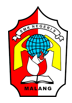 Gambar 1. Keterangan Gambar Ditulis Dengan Huruf Times New Roman 10 Bold, Rata TengahTabel 1. Keterangan Tabel Ditulis Dengan Huruf Times New Roman 10 Bold, Rata KiriRumus (persamaan) matematis ditulis miring dan diberi nomor. Gunakan Equation Editor seperti pada Pers. 1 untuk keseragaman format. Klik ganda (double click) persamaan (1) berikut, kemudian tuliskan persamaan matematis yang ingin dituliskan.		(1)PEMBAHASAN	Pembahasan berisi diskusi hasil penelitian yang dilakukan secara ringkas dan komprehensif berdasarkan teori dan hasil-hasil penelitian (rujukan) yang relevan, bukan penulisan ulang (copas) hasil analisis data dari bagian sebelumnya dan rujukan dari bagian pendahuluan. SIMPULAN DAN SARAN	Simpulan dan saran ditulis dengan huruf Times New Roman 12 pt, spasi1,15. DAFTAR RUJUKANDaftar rujukan ditulis dengan huruf Times New Roman 12 pt, spasi 1, dan diurutkan berdasarkan abjad (A-Z) mengikuti format berikut ini:Buku:, D.W., Vault, V.D. & Dickson, C.E. 1999. Problems and Prospects for the Decades Ahead: Competency Based Teacher Education. : McCutchan Publishing Co.Buku kumpulan artikel:Saukah, A. & Waseso, M.G. (Eds.). 2002. Menulis Artikel untuk Jurnal Ilmiah (Edisi ke-4, cetakan ke-1). : UM Press.Artikel dalam buku kumpulan artikel:Russel, T. 1998. An Alternative Conception: Representing Representation. Dalam P.J. Black & A. Lucas (Eds.), Children’s Informal Ideas in Science (hlm. 62-84). : Routledge.Artikel dalam jurnal ilmiah online atau cetak:Kansil, C.L. 2002. Orientasi Baru Penyelenggaraan Pendidikan Program Profesional dalam Memenuhi Kebutuhan Dunia Industri. Transpor, XX (4):57—61.Artikel dalam jurnal online yang tidak dapat diunduh (harus dibaca secara online):Widiati, U. 2008. PembelajaranMembaca-Menulis melalui Buddy Journals untuk Meningkatkan Kemampuan Menulis Mahasiswa Jurusan Sastra Inggris. Jurnal Bahasa dan Seni. (Online), Tahun 36, Nomor 2, Agustus 2008 (http://sastra.um.ac.id, diakses 3 Februari 2010).Artikel dalam koran:Pitunov, B. 13 Desember, 2002. Sekolah Unggulan ataukah Sekolah Pengunggulan? Majapahit Pos, hlm. 4 & 11.Dokumen resmi:Pusat Pembinaan dan Pengembangan Bahasa. 1978. Pedoman Penulisan Laporan Penelitian. : Depdikbud.Undang-undang Republik  Nomor 20 Tahun 2003 tentang Sistem Pendidikan Nasional. 2004. : Angkasa.Buku terjemahan:Ary, D., Jacobs, L.C. & Razavieh, A. 1976. Pengantar Penelitian Pendidikan. Terjemahan oleh Arief Furchan. 1982. : Usaha Nasional.Skripsi, Tesis, Disertasi, Laporan Penelitian:Makmara, T. 2009. Tuturan Persuasif  Wiraniaga dalam Berbahasa : Kajian Etnografi Komunikasi. Disertasi tidak diterbitkan. : Pascasarjana Universitas Negeri .Makalah seminar, lokakarya, penataran:Waseso, M.G. 2001. Isi dan Format Jurnal Ilmiah. Makalah disajikan dalam Seminar Lokakarya Penulisan Artikel dan Pengelolaan Jurnal llmiah, Universitas Lambungmangkurat, , 9—11 Agustus.Internet (karya individual):Hitchcock, S., Carr, L. & Hall, W. 1996. A Survey of STM Online Journals, 1990—1995: The Calm before the Storm, (Online), (http://journal.ecs.soton.ac.uk/survey/survey.html, diakses 12 Juni 1996).Penamaan file Makalah mengkuti format berikut:ARTIKEL_BIDANG STUDI_NAMA PENULIS 	Contoh:ARTIKEL_KIMIA_IKANo.UraianKeterangan1Isi tabelKeterangan 12ditulis dengan huruf Times New Roman 10Keterangan 23spasi 1Keterangan 34tanpa garis vertikalKeterangan 4